Thank an Essential WorkerDescription Essential workers in our community are helping to keep us safe, our water running, our fridges stocked, and more. 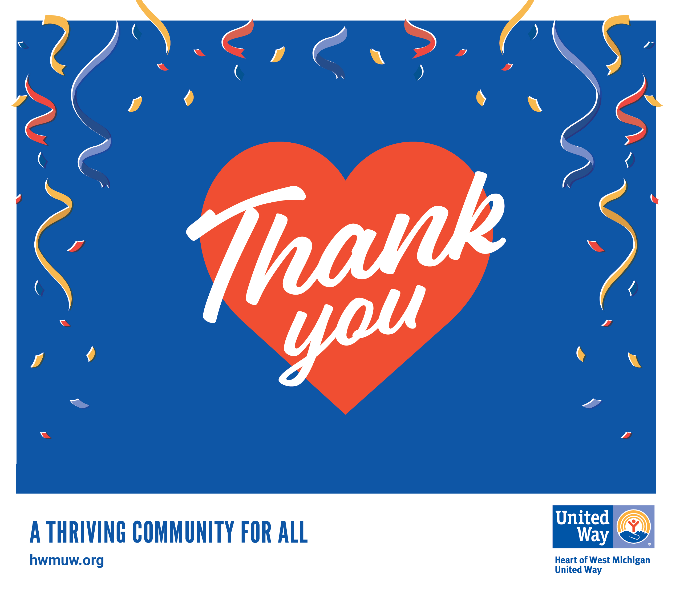 WHERE TO SEND:Many agencies have already posted ways to send letters to their clients and staff, those can be viewed here.Select a nonprofit agency from our list and use their address to send a note to their staff.Hand out to your grocery delivery drivers or send to your local grocery store.You can see a list of additional essential workers here.Police Officers and first respondersMail & shipping services (thank your postal carrier!)Counselors and social workersUtilities and public worksKent County Health DepartmentAttn: Janey Donnini700 Fuller Ave NEGrand Rapids, MI 49503SKLD East Beltline2320 East Beltline SEGrand Rapids, MI 49525Grace Hospice3355 Eagle Park Dr NE Suite 102Grand Rapids, MI 49525Hospice of MichiganAttn: Megan Cadle989 Spaulding Ave SWAda, MI 49301SKLD Wyoming625 36th St., SWWyoming, MI 49509Kindred Hospice625 Kenmoor Ste 115Grand Rapids, MI 49546Noors Heaven of West Michigan Servicesجمعية جنة نور الخيرية2723 Sarnia St SWWyoming, MI 49519